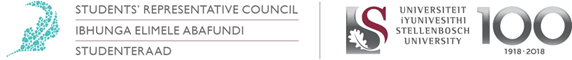 ContentsConstitutional ResponsibilitiesAccording to the Stellenbosch University Student Constitution, 2018, the Student Captain MASC is at least responsible to: a) represent the interests of all students who receive their training at the University’s Faculty of Military Sciences; b) actively promote the rights of students contained in Chapter 2.Portfolio Overview1. Role in the SRC: Report on concerns and challenges experienced of the Military Academy students, address exclusions of the Mil Acad students and ensure they receive fair and just treatment and quality education at all times, this I must do taking cognisance of the Channels of Command. Promote a positive relationship and understanding of the Faculty of Military Science and its operations relative to the University’s operations, with reference to the Memorandum of Agreement between the Military Academy and Stellenbosch University.Keep the students continually informed about matters relevant to and those that positively contribute to the attainment of Educational Qualifications from the University. Act as a direct communication link between the SRC and the MASC and Mil Acad student body.2. Role in the Military AcademyThe Military Academy is a unique military institution in the South African National Defence Force (SANDF), having as its primary objective the education and professional military development of selected officers of the SANDF.The Student Captain has a dynamic role in the optimising and development of the students’ military and academic environment.Ensure that the MASC and the Student Body at large comply with the Code of Conduct for Uniformed Members of the South African Defence Force. Budget OverviewThe MASC uses the SRC budget and MASC Fund interchangeably to carry out its activities. Term Overview Due to the fact that we are still within a pandemic all our events for the student body have been postponed until further notice. The following has taken place:Military Regimental aspects: Drill competition Drill competition is an annual competition where the year groups compete against each other seeking to find the best year group in drill. Because of the pandemic the drill competition has been moved from its original date to 29 September 2020. Recess: Military courses  This year student spent recess at the Military Academy attending various military courses presented by the different field experts. Recess commenced on 01 June 2020 and concluded 12 July 2020. The following courses were presented:Military law (01 June 2020 – 02 July 2020).Civic Education (15 June 2020 – 02 July 2020).Driving and Maintenance (01 June 2020 – 02 July 2020).Peace Support Operations (22 June 2020 – 02 July 2020).The students were divided into the various courses according to their specific military career requirements.The unit had a visit by the newly appointed General Officer Commanding (GOC) Training Command on 19 June 2020 to meet the students and address their concerns. The visit by the GOC was productive because the students are now positive about the future of the Academy and its leadership.On 03 July 2020 there was a Sexual Exploitation and Abuse (SEA) workshop present by the campus multi professional team. The workshop targeted the whole student body group, both men and women. It educated the students about the different sexual abuses often encountered by both genders, it enlightened the students about the processes and procedures of reporting such matters. The students were also given the opportunity to partake in an exercise that enabled them to have inputs in the drafting of sexual offences policies.After the above stated events the students were afforded a rest week from 06 July 2020 to 10 July 2020 where after they commenced with their academic second semester. The academic second semester started 13 July 2020.Masiza Project: Association for people with disabilitySocial impact constitutes one of the core functions within the Faculty of Military Science. Because of this, the Military Academy is involved in several community projects throughout the year. Masiza conducted its second project on 21 July 2020 at the Association for people with disability. We donated hygiene packs consisting of a bar soap, face cloth, sanitiser, toothpaste, toothbrush and pocket tissues to the value of R2970.Recommendations for Portfolio ImprovementIn my termAlign my duties with my academic calendar so as to be able to effectively produce my work on time.Find a balance between being a student and being a soldier.For my successorAcquaint self with applicable processes and procedures.Keep a paper trail of all the work you have done.Constantly motivate your team and remind them about their core purpose of being a student leader.Lead with your heart and never lose focus.Look after yourself first so you can lead others better and in the right direction.Conduct team building and structuring exercises frequently so as to ensure the performance is still as initially planned.Always promote and protect the students’ interests.Important ContactsMASCName and Surname:Thembakazi Penelope SwartbooiPortfolio:Military Academy Student CaptainSubject: Term ReportEmail:22471170@sun.ac.zaSer No.Rank and NamePostEmail addressContact NumberLearning Programadefg01CO T.P. SwartbooiStudent Captainswartez.tp@gmail.com076 287 9716ORM02Capt T.B. MolebatseVice student captaintu.melo806@gmail.com082 825 5334HOD03Mid N.N. ZubaSecretary/Policyzubanwabisa95032gmail.com078 998 9947TDM04Mid A.M. JegelsFacultyalverciajegels20@gmail.com065 856 3306TDM05Lt T. ShanduRSMsnqamzozo@gmail.com063 111 9663HOD06Mid J.R. PotgieterMediapotgieterjaco5@gmail.com076 876 9250TDM07Mid L.L. ShabalalaSignalLetlhogonoloshabalala@gmail.com065 802 4307TDM08Lt G.M. MasekoTransportspeed898.gm@gmail.com061 446 9542HOD09Esn D.G. MuthombeniSocial/ Diversitydgmuthombeni44@gmail.com071 973 6411TDM10Lt T. NondongaSportsnondonga8@gmail.com071 895 2322HOD11CO K.S. MoloiDISAkgotsoman921@gmail.com073 156 2955SAS12Mid S.M. MnikathiMasizasmoonekat@gmail.com073 699 8198TECH13Mid G. NaidooFinancenaidoogino@gmail.com062 404 1688TECH14Lt S. MbotshelwaTE Commandersizwe.sm.sm@gmail.com063 426 9400ORM15Esn A.T. Lohanga3rdYGrp Commandertebogolohanga02@gmail.com081 598 8044TDM16Mid S. Mbatha2ndYGrp Commandermbathasfundo777@gmail.com073 088 4511TDM17Lt V.A. NgwabeLogisticsvelanengwabe@gmail.com083 991 6825HOD182Lt A.M. Kekana1stYGrp Commandermabanjwaking@gmail.com 079 168 0462SAS